Challenges MatataLab (Zyklus 1/2)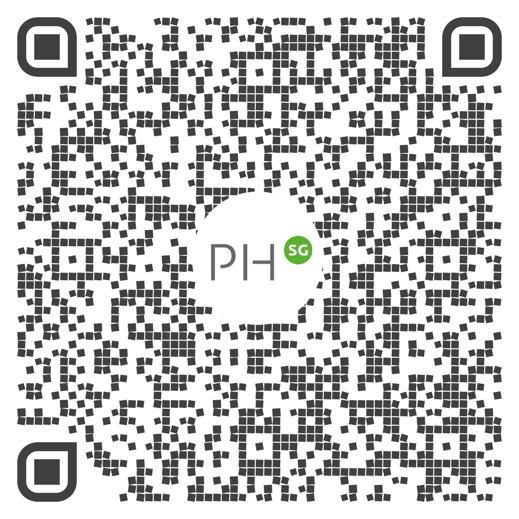 
Challenges MatataLab – Formen (Zyklus 2/3)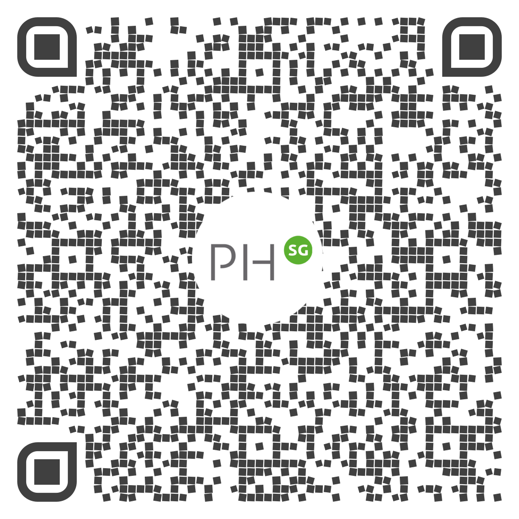 
Challenges MatataLab – Alphabet (Zyklus 2/3)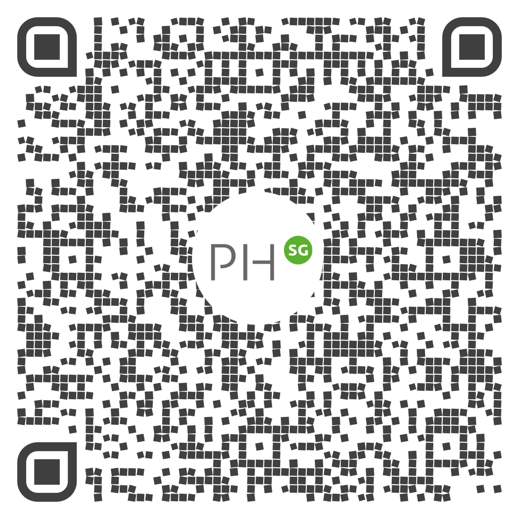 Challenges MatataBot – MatataCode (Zyklus 2/3)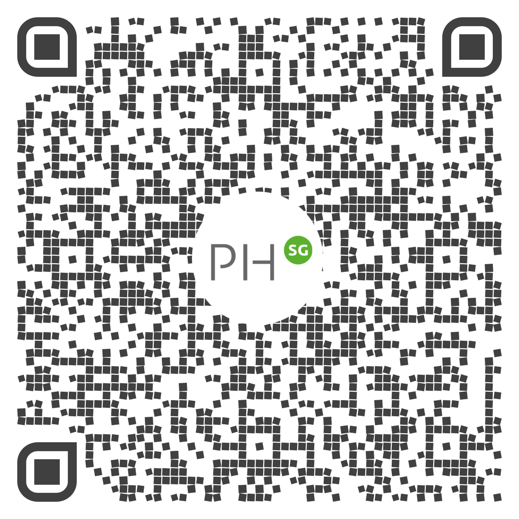 Challenges MatataLab (Zyklus 1/2)
Challenges MatataLab – Formen (Zyklus 2/3)
Challenges MatataLab – Alphabet (Zyklus 2/3)Challenges MatataBot – MatataCode (Zyklus 2/3)MatataLab / MatataBot  – Lehrerperson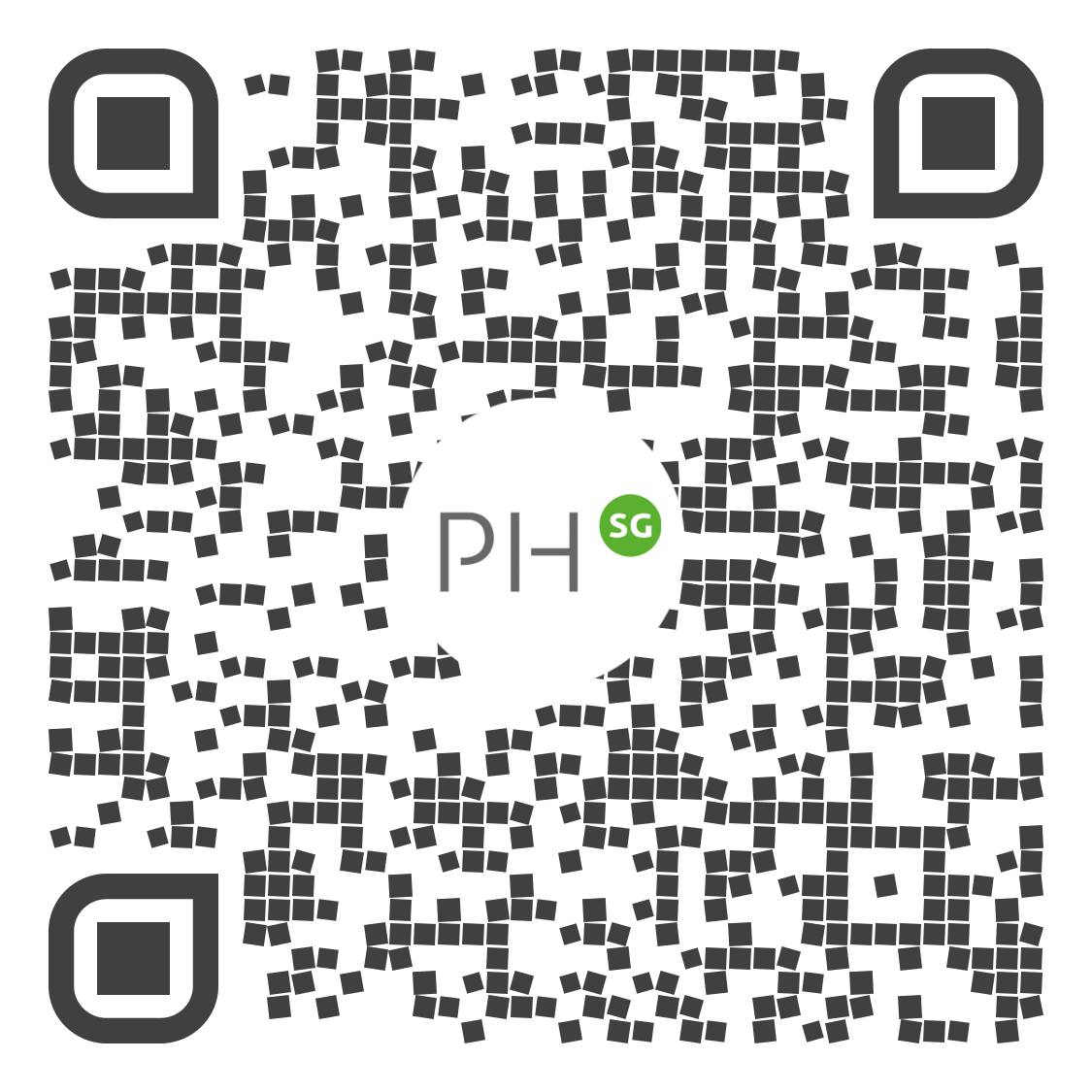 MatataLab / MatataBot  – Lehrerperson